TURNUSY REHABILITACYJNE DLA DZIECI ROLNIKÓW UBEZPIECZONYCH W KRUS 2022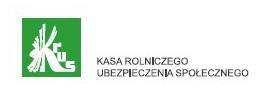 Kasa Rolniczego Ubezpieczenia Społecznego w okresie wakacji letnich organizuje turnusy rehabilitacyjne dla dzieci rolników ubezpieczonych w Kasie. Wypoczynek dzieci łączony jest           z programem rehabilitacji leczniczej w zakresie wad postawy   i chorób układu ruchu oraz układu oddechowego. Dzieci kierowane na turnus rehabilitacyjny muszą być samodzielne i zdolne do samoobsługi. Turnus rehabilitacyjny trwa 21 dni.Zasady kierowania dziecka na turnus rehabilitacyjny:Przynajmniej jedno z rodziców (prawnych opiekunów) podlega ubezpieczeniu społecznemu rolników z mocy ustawy. Jeżeli rolnik ubezpieczony jest na wniosek w pełnym zakresie – ubezpieczenie powinno trwać nieprzerwanie, co najmniej rok.Wiek - dzieci urodzone w latach 2007 – 2015 (7 - 15 lat).Podstawą skierowania dziecka na turnus rehabilitacyjny jest „wniosek o skierowanie                    na rehabilitację leczniczą” stanowiący załącznik do rozporządzenia Ministra Rolnictwa i Rozwoju Wsi z dnia 19 lipca 2013 r. w sprawie warunków i trybu kierowania przez Kasę Rolniczego Ubezpieczenia Społecznego na rehabilitację leczniczą oraz udzielania zamówień na świadczenia i usługi rehabilitacyjne (Dz. U. z 2013 r. poz. 860). Wniosek powinien być wystawiony przez lekarza podstawowej opieki zdrowotnej lub lekarza specjalistę, przez którego leczone jest dziecko.
Do wniosku należy dołączyć formularz z „informacją o stanie zdrowia dziecka wraz                           z oświadczeniem rodzica/opiekuna prawnego”.Pierwszeństwo w skierowaniu na turnusy rehabilitacyjne mają dzieci posiadające orzeczenie                       o niepełnosprawności.Wyjazd dzieci na turnus rehabilitacyjny następuje z siedziby Placówki Terenowej KRUS w Siedlcach pod nadzorem wyznaczonych pracowników odpowiedzialnych za bezpieczny przejazd dzieci na trasie KRUS – ośrodek rehabilitacyjny. Przewóz dzieci odbywa się wynajętym autokarem.Odpłatność za pobyt oraz koszt podróży dziecka w całości pokrywa KRUS.Dzieci uczestniczące w turnusach rehabilitacyjnych ubezpieczone są od następstw nieszczęśliwych wypadków przez Pocztowe Towarzystwo Ubezpieczeń Wzajemnych.W 2022 r. Placówka Terenowa KRUS w Siedlcach posiada miejsca na turnusy rehabilitacyjne:- dla dzieci ze schorzeniami układu ruchu w :Centrum Rehabilitacji Rolników KRUS w Horyńcu Zdroju 	w terminie 17.07 - 06.08.2022 r.Centrum Rehabilitacji Rolników KRUS w Jedlcu  		w terminie 01.08 - 21.08.2022 r.W przypadku zainteresowania skierowaniem dziecka na turnus rehabilitacyjny należy zgłosić się               do najbliższej jednostki organizacyjnej KRUS po druki: „wniosek o skierowanie na rehabilitację leczniczą” oraz „informację o stanie zdrowia dziecka wraz z oświadczeniem rodzica/opiekuna prawnego”.                Do wniosku należy również dołączyć wypełniony druk „informacje podawane w przypadku pozyskiwania danych osobowych od osoby, której dane dotyczą’. Druki są dostępne również na stronie internetowej Kasy www.krus.gov.pl Dodatkowe informacje można uzyskać pod numerami telefonów: (25) 640 46 57 lub (25 ) 640 46 17 PT KRUS w Siedlcachul. Brzeska 3908-110 Siedlce e-mail: siedlce@krus.gov.plUwaga, są jeszcze wolne miejsca !!!